РЕСПУБЛИКА  КРЫМАДМИНИСТРАЦИЯ НИЖНЕГОРСКОГО СЕЛЬСКОГО ПОСЕЛЕНИЯНИЖНЕГОРСКОГО РАЙОНА РЕСПУБЛИКИ КРЫМ                                                                     ПОСТАНОВЛЕНИЕ«19» октября 2018 г.                                           № 642                                     пгт. НижнегорскийОб утверждении  порядка предоставленияпомещений для проведения встреч депутатовс избирателями и  определения специально отведенных мест, перечня помещений для проведения встреч депутатов с избирателями В соответствии с Федеральным законом от 06.10.2003 №131-ФЗ «Об общих принципах организации местного самоуправления  в Российской Федерации», администрация Нижнегорского сельского поселенияПОСТАНОВИЛА:Утвердить Порядок предоставления помещений для проведения встреч депутатов с избирателями (Приложение №1).Определить специально отведенные места, перечень помещений   для проведения встреч депутатов  с избирателями (Приложение №2).3. Обнародовать  настоящее постановление путем размещения на информационной доске объявлений сельского поселения.Председатель сельского совета -Глава администрации поселения	                                                                                   А.А. КоноховПриложение №1к постановлению администрацииНижнегорского сельского поселенияот «19» октября  2018 № 642Порядок
предоставления помещений для проведения встреч депутатов с избирателями1. Порядок предоставления помещений для проведения встреч депутатов с избирателями (далее – Порядок), определяет условия предоставления  специально отведенных мест для проведения публичных мероприятий в форме  встреч депутатов различных уровней с избирателями в соответствии с ч. 5.3.  статьи 40 Федерального закона от 06.10.2003г. №131-ФЗ "Об общих принципах организации местного самоуправления в Российской Федерации".2. Администрация Нижнегорского сельского поселения Нижнегорского района Республики Крым (далее – администрация муниципального образования) предоставляет нежилое помещение, находящееся в муниципальной собственности, для проведения депутатом встреч с избирателями.3. Нежилое помещение предоставляется в безвозмездное пользование на основании распоряжения администрации муниципального образования на основании письменного обращения (заявления) депутата по форме согласно приложению к настоящему Порядку. Письменное обращение (заявление) депутата должно быть   направлено в администрацию муниципального образования не позднее, чем за две недели до даты проведения  встречи.Нежилое помещение должно быть оборудовано средствами связи, необходимой мебелью и оргтехникой.4. Расходы за пользование депутатом нежилым помещением осуществляются из средств местного бюджета.Примерная форма____________________________________________________________________(наименование администрации) собственника, владельца помещенияот ________________________________(Ф.И.О. депутата)Заявление о предоставлении помещениядля проведения встреч депутата с избирателямиВ соответствии п. 5.3. статьи 40 Федерального закона от 06.10.2003г. №131-ФЗ «Об общих принципах организации местного самоуправления в Российской Федерации» прошу предоставить помещение по адресу: ________________________________________________________________________________________________________________________________________________(место проведения встречи)для проведения  публичного мероприятия в форме собрания, встречи с избирателями которое планируется «___» ___________ 20__ года в ________________________________________________________________________,(время начала проведения встречи)продолжительностью _____________________________________________________.(продолжительность встречи)Примерное число участников: _______________________________________.Ответственный за проведение мероприятия (встречи) __________________________,                                                                                                 (Ф.И.О., статус)контактный телефон __________________________________________.Дата подачи заявки: _________________________Депутат  _____________   __________________   (подпись)               (расшифровка подписи)«____»_________20__ годПриложение №2к постановлению администрацииНижнегорского сельского поселенияот «19»октября 2018   № 642Специально отведенные места, перечень помещений для проведения встреч депутатов с избирателями                                                             Приложение                                                              к Порядку предоставления помещений                                                             для проведения встреч депутатов с избирателями№Перечень помещений (мест)   Адрес места нахождения помещения1Администрация Нижнегорского сельского поселения Нижнегорского района Республики КрымНижнегорский район, пгт. Нижнегорский, ул. Школьная, д. 8а, каб. № 1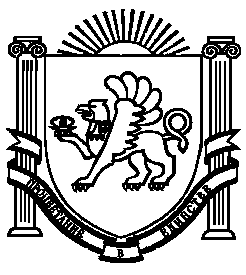 